Hutnik jedzie do BłoniaW sobotę, o godzinie 12:00, Hutnik Warszawa zmierzy się na wyjeździe z Błonianką Błonie, w meczu 21. kolejki IV ligi mazowieckiej, grupy południowej.Błonianka zajmuje dziesiąte miejsce z 26 punktami na koncie. Zespół z Błonia w obecnym sezonie wygrał sześć spotkań, ośmiokrotnie remisował oraz sześć razy przegrał. Bilans bramkowy to 18-18. W pierwszych trzech meczach rundy wiosennej Błonianka zremisowała z Olimpią Warszawa (1:1) i Spartą Jazgarzew (0:0), a także została pokonana przez KS Konstancin (0:1).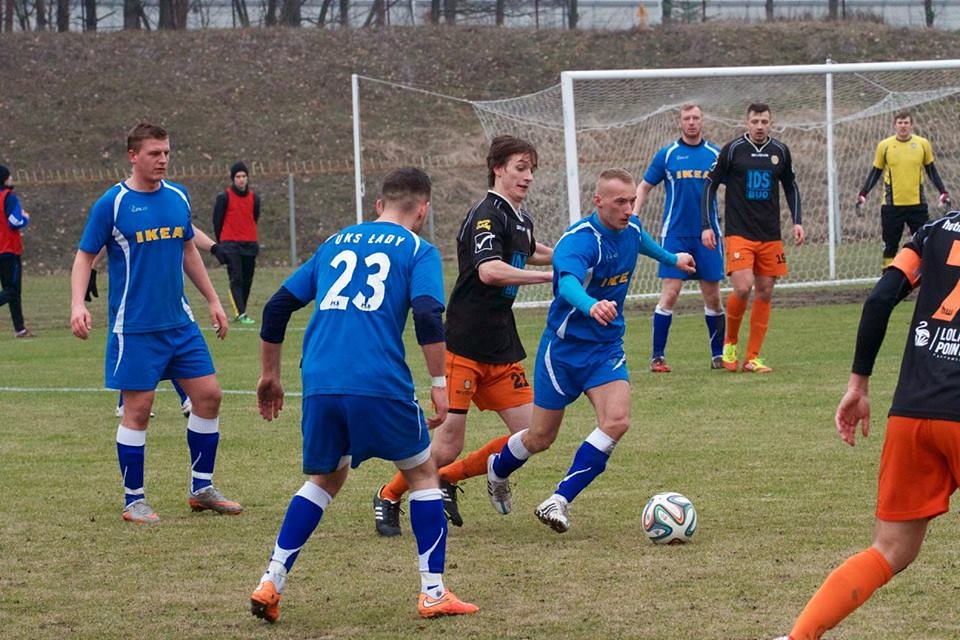 Hutnik znajduje się na szóstej pozycji z dorobkiem 31 punktów. Hutnicy dotychczas odnieśli dziewięć zwycięstw, czterokrotnie remisowali i doznali siedmiu porażek. Bilans goli „Dumy Bielan” to 34-33.Hutnicy w przeszłości rywalizowali z zespołem z Błonia w latach 60. i 70. Wtedy większość spotkań wygrywał Hutnik. W rundzie jesiennej drużyna z Bielan bezbramkowo zremisowała na własnym boisku z Błonianką.